International Civil Aviation OrganizationNote 1:		Participants are expected to make their own hotel/visa arrangements.Note 2: 	All material will be provided in booklet mean and electronic copy to participants.  Date ..........................………....    		Signature ………….....………...After completing, please send to: ICAO Asia and Pacific Office 252/1 Vibhavadee-Rungsit Road, Chatuchak, Bangkok 10900 Thailand. Fax: 66 (2) 537 8199 or E-mail: apac@icao.int with copy toKhun Nong, COSCAP-SEA Administrative Assistant E-mail: khun.nong@coscap-icao.org by 11 January 2013 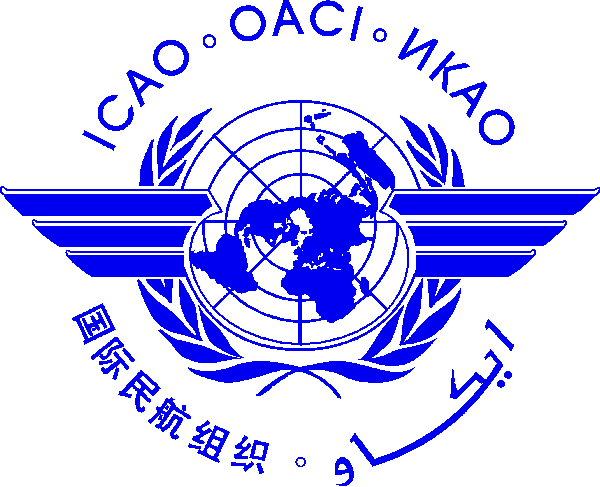 Dangerous Goods Technical CoursePlease indicate as appropriate: Initial Training on Dangerous Goods Technical Instructions21-25 January 2013 Bangkok, Thailand Specialized Training – Infectious Substances28 January 2013 Bangkok, Thailand Specialized Training – Radioactive Materials29 January 2013 Bangkok, Thailand Recurrent Training on Dangerous Goods Technical Instructions30 January to 1 February 2013 Bangkok, ThailandDangerous Goods Technical CoursePlease indicate as appropriate: Initial Training on Dangerous Goods Technical Instructions21-25 January 2013 Bangkok, Thailand Specialized Training – Infectious Substances28 January 2013 Bangkok, Thailand Specialized Training – Radioactive Materials29 January 2013 Bangkok, Thailand Recurrent Training on Dangerous Goods Technical Instructions30 January to 1 February 2013 Bangkok, ThailandDangerous Goods Technical CoursePlease indicate as appropriate: Initial Training on Dangerous Goods Technical Instructions21-25 January 2013 Bangkok, Thailand Specialized Training – Infectious Substances28 January 2013 Bangkok, Thailand Specialized Training – Radioactive Materials29 January 2013 Bangkok, Thailand Recurrent Training on Dangerous Goods Technical Instructions30 January to 1 February 2013 Bangkok, ThailandDangerous Goods Technical CoursePlease indicate as appropriate: Initial Training on Dangerous Goods Technical Instructions21-25 January 2013 Bangkok, Thailand Specialized Training – Infectious Substances28 January 2013 Bangkok, Thailand Specialized Training – Radioactive Materials29 January 2013 Bangkok, Thailand Recurrent Training on Dangerous Goods Technical Instructions30 January to 1 February 2013 Bangkok, ThailandDangerous Goods Technical CoursePlease indicate as appropriate: Initial Training on Dangerous Goods Technical Instructions21-25 January 2013 Bangkok, Thailand Specialized Training – Infectious Substances28 January 2013 Bangkok, Thailand Specialized Training – Radioactive Materials29 January 2013 Bangkok, Thailand Recurrent Training on Dangerous Goods Technical Instructions30 January to 1 February 2013 Bangkok, ThailandDangerous Goods Technical CoursePlease indicate as appropriate: Initial Training on Dangerous Goods Technical Instructions21-25 January 2013 Bangkok, Thailand Specialized Training – Infectious Substances28 January 2013 Bangkok, Thailand Specialized Training – Radioactive Materials29 January 2013 Bangkok, Thailand Recurrent Training on Dangerous Goods Technical Instructions30 January to 1 February 2013 Bangkok, ThailandDangerous Goods Technical CoursePlease indicate as appropriate: Initial Training on Dangerous Goods Technical Instructions21-25 January 2013 Bangkok, Thailand Specialized Training – Infectious Substances28 January 2013 Bangkok, Thailand Specialized Training – Radioactive Materials29 January 2013 Bangkok, Thailand Recurrent Training on Dangerous Goods Technical Instructions30 January to 1 February 2013 Bangkok, ThailandDangerous Goods Technical CoursePlease indicate as appropriate: Initial Training on Dangerous Goods Technical Instructions21-25 January 2013 Bangkok, Thailand Specialized Training – Infectious Substances28 January 2013 Bangkok, Thailand Specialized Training – Radioactive Materials29 January 2013 Bangkok, Thailand Recurrent Training on Dangerous Goods Technical Instructions30 January to 1 February 2013 Bangkok, ThailandDangerous Goods Technical CoursePlease indicate as appropriate: Initial Training on Dangerous Goods Technical Instructions21-25 January 2013 Bangkok, Thailand Specialized Training – Infectious Substances28 January 2013 Bangkok, Thailand Specialized Training – Radioactive Materials29 January 2013 Bangkok, Thailand Recurrent Training on Dangerous Goods Technical Instructions30 January to 1 February 2013 Bangkok, ThailandNomination Form [please type or print]Nomination Form [please type or print]Nomination Form [please type or print]Nomination Form [please type or print]Nomination Form [please type or print]Nomination Form [please type or print]Nomination Form [please type or print]Nomination Form [please type or print]Nomination Form [please type or print]Nomination Form [please type or print]Nomination Form [please type or print]State/ OrganizationNameTitleTitleTitleFamily name (capitals)Family name (capitals)Family name (capitals)First nameFirst nameFirst nameMiddle initialNameMr/Ms/DrMr/Ms/DrMr/Ms/DrStatusPrinciple DelegatePrinciple DelegateDelegateDelegateAdvisorAdvisorOfficial PositionMailing AddressTelephone (office)Fax(office)E-mailHotel in Bangkok